МУ «РКДЦ» осуществляет показ кукольных спектаклей  -  стоимость 1 билета - 3,30 руб. ПМР 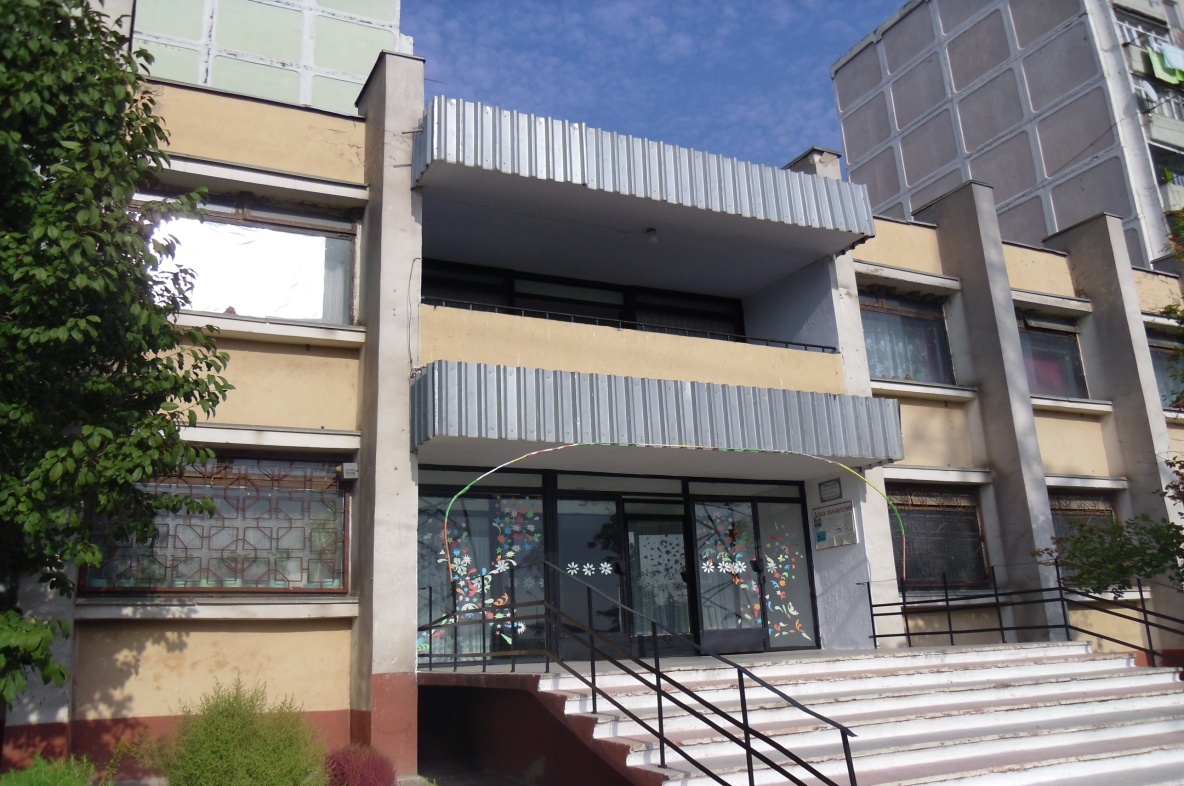 Полное наименование
учрежденияМУНИЦИПАЛЬНОЕ УЧРЕЖДЕНИЕ «рЫБНИЦКИЙ КУЛЬТУРНО-ДОСУГОВЫЙ ЦЕНТР»Сокращенное наименование
учрежденияМУ «РКДЦ»УчредительМуниципальное учреждение «Рыбницкое управление культуры»Юридический адрес5500, Приднестровская Молдавская Республика, г.Рыбница. ул. Вершигоры, 93/1.Местонахождениег.Рыбница. ул. Вершигоры, 93/1.Режим/график работыГрафик работы учреждения: Пн-Пт  с 09.00- 18.00 чВыходной: Сб-ВсПерерыв: с 13.00-14.00 ч     Приемные дни:          Понедельник с  10.00- 12.00 ч Среда с 14.00 - 16.00 чКонтактные телефоны и
адрес электронной почтыЭлектронная почта: mu-rkdc.olimp@yandex.ru Директор  Тинкован Надежда Васильевна, тел. 4-19-93Заместитель директора по работе с детьми Орловская Инна СергеевнаСправка об учрежденииКультурно-досуговый центр был основан в 1988 году как подростковый клуб строительного треста, а с 1998 года был преобразован в самостоятельное культурно-просветительское учреждение. Его бессменным руководителем в течение этих лет является Тинкован Надежда Васильевна.    На сегодняшний день в МУ «РКДЦ» действуют 16 коллективов художественной самодеятельности, руководят коллективами люди талантливые, творческие, умеющие увлечь, организовать, реализовать самые смелые идеи. Основными направлениями культурно - досуговой деятельности учреждения являются: - работа с детьми и подростками (выступления художественных самодеятельных  коллективов культурно-досугового центра с концертами, показ детских драматических и кукольных спектаклей, организация  и проведение интеллектуальных, культурно-развлекательных и театрализованных мероприятий для воспитанников дошкольных учреждений, школьников);- организация досуга молодежи и взрослого населения микрорайона (семейные праздники; тематические программы; конкурсно-развлекательные программы);- работа по привлечению новых участников в коллективы художественной самодеятельности (освещение работы коллективов КДЦ  по месту выступлений, в прессе, на телевидении и пр.).